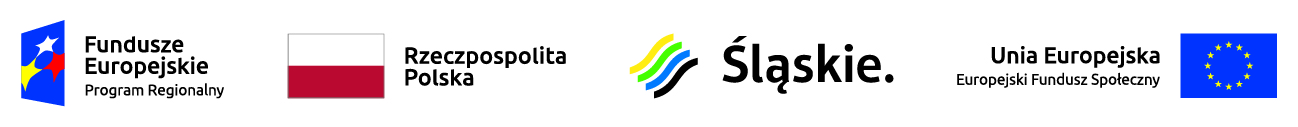 Lista projektów, które spełniły kryteria i uzyskały wymaganą liczbę punktów (z wyróżnieniem projektów wybranych do dofinansowania)w ramach konkursu RPSL.11.01.04-IZ.01-24-216/17* Umowa zostanie podpisana pod warunkiem dostępności środkówLp.nr projektu w LSITytuł projektuPełna nazwa WnioskodawcyAdres WnioskodawcyCałkowita wartość projektuOstateczna kwota wnioskowanego dofinansowaniaWynik ocenyPrzyznane punkty1WND-RPSL.11.01.04-24-0096/18Szkoła w Chechle - uczymy się i rozwijamy!STOWARZYSZENIE NA RZECZ ROZWOJU SOŁECTWA CHECHŁOul.Piękna 22;44-172 Chechło180 162,32162 146,09Pozytywny, wybrany do dofinansowania*66,52WND-RPSL.11.01.04-24-006C/18Rozwijanie kompetencji kluczowych uczniów Szkoły Podstawowej nr 1 w WilkowicachGMINA WILKOWICEul.Wyzwolenia 25;43-365 Wilkowice242 217,16217 995,44Pozytywny, wybrany do dofinansowania*64,53WND-RPSL.11.01.04-24-0078/18Klucz do sukcesu - akademia rozwoju ucznia ZSP RzuchówGMINA KORNOWACul.Raciborska 48;44-285 Kornowac222 446,63200 201,97Pozytywny, wybrany do dofinansowania*64,54WND-RPSL.11.01.04-24-0085/18Wyrównujemy szanse w Szkole Podstawowej Nr 1 w MierzęcicachGMINA MIERZĘCICEul.Wolności 95;42-460 Mierzęcice417 714,29375 942,86Pozytywny, wybrany do dofinansowania*63,55WND-RPSL.11.01.04-24-005D/18Wiem i potrafięGMINA KONOPISKAul.Lipowa 5;42-274 Konopiska158 000,00142 200,00Pozytywny, wybrany do dofinansowania*636WND-RPSL.11.01.04-24-0070/18Zostań inżynierem. Wsparcie Szkoły Podstawowej w LeśnejGMINA LIPOWA34-324 Lipowa 708298 932,98269 039,68Pozytywny, wybrany do dofinansowania*627WND-RPSL.11.01.04-24-0071/18Kompetencje kluczowe w Szkole Podstawowej w Buczkowicach.GMINA BUCZKOWICEul.Lipowska 730;43-374 Buczkowice393 171,43353 854,29Pozytywny, wybrany do dofinansowania*618WND-RPSL.11.01.04-24-008B/18Rozwijanie Potencjału Uczenia Się w Małych Wiejskich SzkołachFUNDACJA EKOLOGICZNA - WYCHOWANIE I SZTUKA "ELEMENTARZ"ul.Studencka 18;40-743 Katowice944 663,75850 197,37Pozytywny, wybrany do dofinansowania*619WND-RPSL.11.01.04-24-0099/18W nas jest siła edukacji- Szkoła Podstawowa w KiczycachGMINA SKOCZÓWRynek 1;43-430 Skoczów153 033,75137 730,37Pozytywny, wybrany do dofinansowania*60,510WND-RPSL.11.01.04-24-0082/18Akademia eksperymentu w Gminie Kłobuck.GMINA KŁOBUCKul.11 Listopada 6;42-100 Kłobuck903 191,06812 871,95Pozytywny, wybrany do dofinansowania*60,511WND-RPSL.11.01.04-24-009G/18Kierunek szóstkaGMINA SKOCZÓWRynek 1;43-430 Skoczów207 204,58186 484,12Pozytywny, wybrany do dofinansowania*6012WND-RPSL.11.01.04-24-0095/18Kolejny krok do przodu- Szkoła Podstawowa w OchabachGMINA SKOCZÓWRynek 1;43-430 Skoczów285 949,38257 354,44Pozytywny, wybrany do dofinansowania*6013WND-RPSL.11.01.04-24-0090/18Innowacyjna Szkoła w Gminie IrządzeGMINA IRZĄDZE42-446 Irządze 124321 307,50289 176,75Pozytywny, wybrany do dofinansowania*5714WND-RPSL.11.01.04-24-009E/18Szkoła sukcesuGMINA PSARYul.Malinowicka 4;42-512 Psary842 427,00758 184,30Pozytywny, wybrany do dofinansowania*56,515WND-RPSL.11.01.04-24-0097/18Odkrywam sekrety nauki!GMINA KROCZYCEul.Batalionów Chłopskich 29;42-425 Kroczyce219 150,00197 235,00Pozytywny, wybrany do dofinansowania*55,516WND-RPSL.11.01.04-24-0098/18Wiedza moją potęgą!GMINA KROCZYCEul.Batalionów Chłopskich 29;42-425 Kroczyce146 200,00131 580,00Pozytywny, wybrany do dofinansowania*5517WND-RPSL.11.01.04-24-0094/18Edukacja bez barier +GMINA ŚWIERKLANYul.Świerklańska 54;44-264 Jankowice496 439,25446 795,32Pozytywny, wybrany do dofinansowania*53,518WND-RPSL.11.01.04-24-006D/18Rozwijanie kompetencji kluczowych uczniów w Zespole Szkolno-Przedszkolnym w MesznejGMINA WILKOWICEul.Wyzwolenia 25;43-365 Wilkowice358 239,94322 415,94Pozytywny, wybrany do dofinansowania*5319WND-RPSL.11.01.04-24-0077/18Mam szansę odnieść sukces. Wzmocnienie potencjału edukacyjnego w Pietrzykowicach oraz ŁodygowicachGmina Łodygowiceul.Piłsudskiego 75;34-325 Łodygowice736 060,91662 454,82Pozytywny, wybrany do dofinansowania*4820WND-RPSL.11.01.04-24-008C/18Świat wokół nas - rozwijamy uzdolnienia naszych uczniówGMINA TOSZEKul.Bolesława Chrobrego 2;44-180 Toszek321 840,80289 656,72Pozytywny, wybrany do dofinansowania*4621WND-RPSL.11.01.04-24-00A0/18Przygoda z naukąGMINA MIEDŹNAul.Wiejska 131;43-227 Miedźna813 796,01732 416,41Pozytywny, wybrany do dofinansowania*45